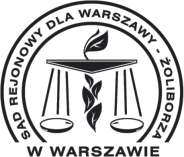 Klauzula informacyjna 
dla osób ubiegających się o zatrudnienie 
w Sądzie Rejonowym dla Warszawy - Żoliborza w WarszawieAdministratorem Pani/Pana danych osobowych przetwarzanych w Sądzie Rejonowym 
dla Warszawy - Żoliborza w Warszawie jest Prezes Sądu Rejonowego dla Warszawy - Żoliborza 
w Warszawie oraz Dyrektor Sądu Rejonowego dla Warszawy - Żoliborza w Warszawie z siedzibą 
w Warszawie, ul. Kocjana 3 – w zakresie realizowanych zadań.
Administrator danych informuje, że:Kontakt z Inspektorem Ochrony Danych realizowany jest za pośrednictwem adresu mailowego: j.podymniak@srzoliborz.pl.Pani/Pana dane będą przetwarzane w celu wybrania kandydatów do zatrudnienia w ramach przeprowadzonego konkursu, na podstawie ustawy z dnia 18 grudnia 1998 r. o pracownikach sądów 
i prokuratury, ustawy z dnia 27 lipca 2001 r. Prawo o ustroju sądów powszechnych, ustawy z dnia 
26 czerwca 1974 r. Kodeks pracy oraz przepisów wykonawczych, zaś w przypadku pozostałych danych, na podstawie zgody – zgodnie z art. 6 ust. 1 lit. a, b i c Rozporządzenia Parlamentu Europejskiego i Rady (UE) 2016/679 z dnia 27 kwietnia 2016 r. w sprawie ochrony osób fizycznych w związku z przetwarzaniem danych osobowych i w sprawie swobodnego przepływu takich danych oraz uchylenia dyrektywy 95/46/WE (ogólne rozporządzenie o ochronie danych – RODO).Pani/Pana dane są przetwarzane jedynie przez upoważnionych Pracowników Sądu Rejonowego dla Warszawy - Żoliborza w Warszawie, biorących udział w procesie rekrutacji.Pani/Pana dane przetwarzane będą do czasu wyłonienia kandydatów do zatrudnienia oraz wyczerpania listy rezerwowej, a także po zakończeniu procesu rekrutacji zgodnie z przepisami prawa lub wewnętrznymi procedurami Sądu Rejonowego dla Warszawy - Żoliborza w Warszawie.Przysługuje Pani/Panu prawo do żądania dostępu do swoich danych osobowych, ich sprostowania, usunięcia lub ograniczenia przetwarzania.Realizacja praw, o których mowa w punkcie 5 możliwa jest za pośrednictwem Inspektora Ochrony Danych Sądu Rejonowego dla Warszawy - Żoliborza w Warszawie (j.podymniak@srzoliborz.pl).Przysługuje Pani/Panu prawo wniesienia skargi do Prezesa Urzędu Ochrony Danych Osobowych.Państwa dane osobowe nie będą przetwarzane w celach związanych z automatycznym podejmowaniem decyzji w tym w oparciu o profilowanie.Pani/Pana dane nie będą przekazywane do państw trzecich, ani do organizacji międzynarodowych.